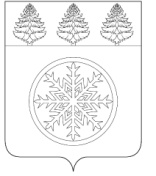 РОССИЙСКАЯ ФЕДЕРАЦИЯИРКУТСКАЯ ОБЛАСТЬАдминистрацияЗиминского городского муниципального образованияП О С Т А Н О В Л Е Н И Еот __21.03.2019______                  Зима                                   № 297О внесении изменений в муниципальную программу Зиминского городского муниципального образования «Экономическое развитие» на 2016-2021 гг.В целях бюджетного планирования, руководствуясь статьёй 179 Бюджетного кодекса Российской Федерации, Положением о порядке принятия решений и разработке, формировании и реализации муниципальных программ, утвержденным постановлением администрации от 05.06.2015 № 971, статьёй 28 Устава Зиминского городского муниципального образования, администрация Зиминского городского муниципального образованияП О С Т А Н О В Л Я Е Т:1. Внести в муниципальную программу Зиминского городского муниципального образования  «Экономическое развитие» на 2016-2021 гг., утвержденную постановлением администрации ЗГМО от 25.08.2015г. № 1535 изменение, изложив текст программы в новой редакции (прилагается).2. Признать утратившими силу постановления администрации Зиминского городского муниципального образования:- от 26.08.2016 № 1282 «О внесении изменений в муниципальную программу ЗГМО «Экономическое развитие» на 2016-2018 гг.;- от 09.12.2016 № 1975 «О внесении изменений в постановление администрации Зиминского городского муниципального образования от 25.08.2015 № 1535 «О муниципальной программе Зиминского городского муниципального образования «Экономическое развитие» на 2016-2018 гг.»;- от 07.08.2017 № 1352 «О внесении изменений в постановление администрации Зиминского городского муниципального образования от 25.08.2015 № 1535 «О муниципальной программе Зиминского городского муниципального образования «Экономическое развитие» на 2016-2018 гг.»;- от 28.02.2018 № 240 «О внесении изменений в муниципальную программу ЗГМО «Экономическое развитие» на 2016-2018гг., утвержденную постановлением администрации Зиминского городского муниципального образования от 25.08.2015 № 1535»;- от 18.04.2018 № 513 «О внесении изменений в постановление администрации от 25.08.2015»;- от 20.08.2018 № 1111 «О внесении изменений в постановление администрации Зиминского городского муниципального образования от 25.08.2015 № 1535 и муниципальную программу Зиминского городского муниципального образования «Экономическое развитие» на 2016-2018гг.».3. Опубликовать настоящее постановление в общественно–политическом еженедельнике «Новая Приокская правда» и разместить на официальном сайте администрации ЗГМО в информационно - телекоммуникационной сети «Интернет».4. Контроль исполнения настоящего постановления возложить на первого заместителя мэра городского округа.Мэр Зиминского городского муниципального образования	          	                                                              А.Н. КоноваловПервый заместитель мэра городского округа                                                А.В. Гудов«____»_________________________2019 г.Управляющий делами администрации 				                   С.В. Потёмкина«____»_________________________2019 г.Начальник управления по финансам и налогам			                   О.Н. Семерак«____»_________________________2019 г.И.о. начальника управления правовой, кадровой и организационной работы 					       О.В. Тайшина«____»_________________________2019 г.Начальник управления экономической и инвестиционной политики                                                                           Л.В. Степанова«_____»________________________2019 г.Потапова Светлана Николаевна(39554) 3-13-90